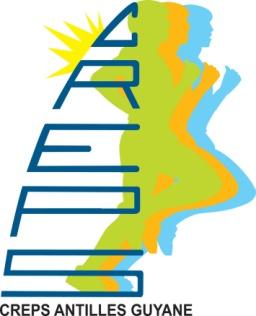 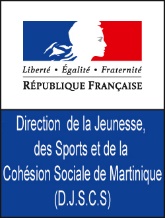 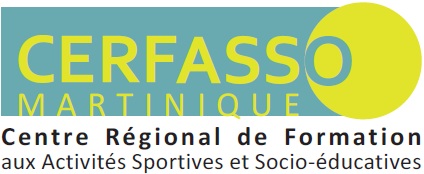 DOSSIER D’INSCRIPTIONFormation de préparation à l’examen du          probatoire du Diplôme d’Etat d’alpinisme accompagnateur en moyenne montagneDu 09/10/2019 au 07/10/2020Date limite d’inscription : 14 Septembre 2019AuCERFASSO53, Rue du petit Pavois Pointe de la vierge 97200 Fort-de-FranceTél : 0596 61/04/77 messagerie : ag.cerfasso@orange.fr	Etat civil
  Madame                                                            MonsieurNOM :  						PRENOM :                                        NOM D’EPOUSE : 				SITUATION DE FAMILLE : .........................Portable :   ___  ___    ___  ___    __  __  	Age :  ___  ___        COURRIEL (bien écrire) : ...................................@..............................................Date de naissance (JJ/MM/AAAA) I__ I__I / I__I__I / I__I__I__I__ILieu de naissance……………………………………………Département I__I__I__INationalité…………………………………Permis B : OUI / NON Dernier diplôme obtenu : …………………….…      Moyen transport : ………………Sécurité Sociale : I__I / I__I  I__I / I__I  I__I / I__I  I__I / I__I  I__I  I__I / I__I  I__I  I__I / I__I  I__IDOMICILIATION:ADRESSE: .......................................................................................................................................................................Code Postal   I__I__I  __I__I__I	Ville ………………………….N° de telephone fixe I__I__I__I   I__I__I__I Vous êtes mineur (e) ? Nom(s), Prénom(s), adresse(s) et téléphone du (des) responsable(s) légal (aux) :………………………………………………………………………………………………………………………………………………………………Situation professionnelle par rapport à la formationCandidat salarié :  	             oui                                    nonNom et adresse entreprise :Candidat non salarié : Etes-vous inscrit au Pôle Emploi :   oui            nonProgramme prévisionnel de la formationPIECES  OBLIGATOIRES A JOINDRE   🗆 Une copie de la carte d’identité nationale (en recto verso),🗆 Deux enveloppes timbrées libellées à vos nom et adresse dont une grande affranchie à 2 €,🗆 Deux photos d'identité,🗆 Les candidats âgés de moins de 18 ans doivent être autorisés par leurs parents ou la personne chargée de l'autorité légale,🗆 Un certificat médical de non contre-indication à l’exercice de la profession d’accompagnateur en moyenne montagne de moins d’un an,🗆 Un règlement de 25 € à l’AG CERFASSO (chèque ou espèces) pour le test de  sélection et les frais de dossier,🗆 Une photocopie du PSC1 ou de l’AFPS ou équivalent,🗆 Un curriculum vitae détaillé vous présentant et mentionnant votre passé sportif, vos expériences d'animation, votre projet professionnel et votre motivation. 🗆 Attestation Pôle emploi de moins de trois mois, (pas obligatoire)🗆 Attestation d'assurance en responsabilité civile (à demander à votre assurance) 🗆 Les copies de l’attestation de recensement et du certificat individuel de participation à l’appel de préparation à la défense pour les français de moins de vingt-cinq ans.🗆  Document prouvant comment vous comptez financer votre formation PIECES COMPLEMENTAIRES NON OBLIGATOIRES    * Attestation du Président de l'association si vous êtes dirigeant ou entraîneur précisant les jours, heures, public et nature de votre intervention,* Tout document annexe apportant des informations au jury.    * Photocopie des diplômes ou attestations de stage ou de fin de formation.* Courriers d'employeurs potentiels (Présidents, Maires, etc.), Tout dossier ne comprenant pas les pièces obligatoires sera refusé    
Je certifie sur l'honneur, l'exactitude des renseignements fournis 		                                    ……………………………Le…………………………………
Fait à                                            	     	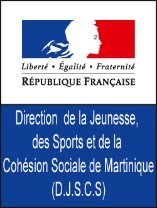 Formation de préparation à l’examen d’entrée en formation aux Métiers de la Montagne 
Objectif de la formation : Préparation des candidats au test d’entrée en formation du DE d’alpinisme accompagnateur en moyenne montagne, appelé Probatoire. (Nouvel arrêté du 03/06/2019 relatif à la formation spécifique du DE AMM) Le cœur de métier de l’Accompagnateur en Montagne, est centré autour de :Le diplôme d’Etat d’alpinisme-accompagnateur en moyenne montagne atteste des compétences de son titulaire pour conduire et encadrer, contre rémunération, des personnes ou des groupes en espace rural montagnard, à l’exclusion des zones glaciaires, de rochers, des canyons et terrains nécessitant pour la progression l’utilisation du matériel ou des techniques de l’alpinisme.Il atteste également des compétences pour animer et enseigner les connaissances et savoir-faire propres à la pratique de l’activité et au milieu.Et plus spécifiquement dans l’unité de formation “ moyenne montagne tropicale et équatoriale », pour exercer dans des régions à climat tropical sur des terrains escarpés et détrempés en périodes, fixées par l’autorité publique compétente, de fortes précipitations.L’unité de formation “UF 5, « adaptation à l’effort, perfectionnement technique, entrainement à la randonnée pédestre et aux activités assimilées pour tout publique », permet l’encadrement contre rémunération du perfectionnement et de l’entrainement en milieu montagnard (type Trail en moyenne montagne)Le probatoire comprend 2 épreuves (annexe I-2 et I-3 de l’arrêté) :Première épreuve : une épreuve de marche et orientation en terrain varié, sur un parcours avec un dénivelé positif de 1400m avec des barrières horaires imposées et des balises à trouver. Cette épreuve est éliminatoire ; Seconde épreuve : un questionnaire (QCM de 30mn) portant sur l’environnement montagnard naturel et humain et l’expérience de la vie en montagne.Dépôt préalable d’une liste de 30 randonnées dans 2 massifs minimum, selon les critères définis par le Centre National de Ski Nordique et de Moyenne Montagne (annexe I de l’arrêté)A la suite du probatoire, la formation au Diplôme d’Etat d’alpinisme-accompagnateur en moyenne montage sera mise en place par le CREPS Antilles du 30/11/2020 au 30/04/2021.Présentation de la préparation à l’examen du probatoire (en Martinique) :Conditions d’accès à la formation : Avoir au minimum 17 ans, Bonne condition physique nécessaire, Certificat médical de non contre-indication à la l’exercice de la profession d’accompagnateur en moyenne montagne de moins d’un an,Expérience de la randonnée et/ou des activités de pleine nature.Déposer un dossier d’inscription complet auprès du CERFASSO avant le 14/09/2019Participer à la journée de sélection du 09/10/2019,Trouver un financement,Objectifs de la formation : Préparation à l’épreuve d’orientationPréparation à l’épreuve du QCMAide à la constitution de la liste des 30 randonnées obligatoires sur 2 massifs distinctsSéjour de 15 jours en Guadeloupe pour compléter sa liste de randonnées sur 2 massifs,Organisation d’une session de PSC1 pour ceux qui ne l’auraient pas,Conditions de la formation : Durée : 322 heures en centre et 105 heures en stage en situation.Dates : Du 09/10/2019 au 07/10/2020        Coût : 3500 euros, à régler en début de formationplus 25 euros de frais de dossier et de participation à la journée de sélection du 09/10/2019.Lieu : CERFASSOJournée de sélection du 09/10/2019 : Objectifs : Evaluation de la condition physique, du niveau d’expérience et du niveau d’autonomie en randonnée et orientation, Epreuves : Randonnée de 5 à 6 heures, sur un dénivelé positif de plus de 1000m avec un sac à dos minimum de 4 kg pour les femmes et 6 kg pour les hommes,Suivie de 2 entretiens sur :L’évaluation administrative du dossier (Financement) L’évaluation du niveau de connaissance du milieu et de l’expérience de la randonnée.Organisation de la formation de préparation à l’examen : La formation se déroulera sur une à deux journées par semaine, suivant un planning qui sera arrêté en début de formation, sur un total de 46 journées de formation.Un stage pédagogique de 105 h auprès des professionnels de la randonnée pédestre en milieu montagnard,L’organisation d’un bivouac de 5 jours,L’organisation d’un séjour de 15 jours en Guadeloupe (vacances de Printemps 2020 (sous réserves) Possibilité d’accès à la plateforme de formation à distance mise en place par le CREPS Antilles Guyane par Jean-Pierre BOREL, Formateur aux métiers de la montagne.	Positionnement informations coordination2 jours (14 h)Orientation lecture de carte12 jours (84 h)Entrainement condition physique, rusticité endurance6 jours (42 h)Réaliser une randonnée en bivouac5 jours (35 h)Préparation à la théorie de la formation commune10 jours (70 h)Préparation à l’épreuve questionnaire environnement montagnard4 jours (28 h)Préparation à l’épreuve de terrain varié2 jours (14 h)Compléter la liste de randonnées en Martinique5 jours (35 h)Formation au PSC1 (pour ceux qui ne l’ont pas)1 jour (7 h)Séjour en Guadeloupe de 15 joursStage pédagogique en entreprise105 h